№159                                                            от "22" марта 2023 годаР Е Ш Е Н И ЕСобрания депутатов Шиньшинского сельского поселенияО размере платы за пользование жилым помещением (платы за наем) для нанимателей жилых помещений по договорам социального найма и договорам найма жилых помещений государственного или муниципального жилищного фонда на территории Шиньшинского сельского поселения      В соответствии со статьей 156 Жилищного кодекса Российской Федерации, Уставом Шиньшинского сельского поселения Моркинского муниципального района Республики Марий Эл, решением Собрания депутатов Шиньшинского сельского поселения от 17 марта 2017 года № 95 "Об утверждении Положения о расчете размера платы за наем жилых помещений для нанимателей жилых помещений по договорам социального найма и договорам найма жилых помещений государственного или муниципального жилищного фонда на территории Шиньшинского сельского поселения", Собрание депутатов Шиньшинского сельского поселения   РЕШИЛО:      1. Установить базовый размер платы за пользование жилым помещением (платы за наем) для нанимателей жилых помещений по договорам социального найма и договорам найма жилых помещений государственного или муниципального жилищного фонда на территории Шиньшинского сельского поселения в размере 59 рублей 26 копеек в месяц за . занимаемой общей площади жилого помещения.2. Установить коэффициент соответствия платы за пользование жилым помещением (платы за наем) для нанимателей жилых помещений по договорам социального найма и договорам найма жилых помещений государственного или муниципального жилищного фонда на территории Шиньшинского сельского поселения в размере 0,147.3. Установить значения коэффициентов, характеризующих качество и благоустройство жилого помещения, месторасположение дома (Приложение   № 1).4. Установить размер платы за пользование жилым помещением (платы за наем) (Приложение № 2).5.Отменить решение Собрания депутатов от 17.03.2017 № 96 "О размере платы за пользование жилым помещением (платы за наем) для нанимателей жилых помещений по договорам социального найма и договорам найма жилых помещений государственного или муниципального жилищного фонда на территории Шиньшинского сельского поселения"6. Обнародовать настоящее решение и разместить его на официальном сайте Шиньшинской сельской администрации  в информационно-телекоммуникационной сети «Интернет».  7. Контроль за исполнением настоящего решения возложить на постоянную комиссию по  социально-  экономическим  вопросам. Глава Шиньшинского сельского поселения                       Р.М.НиколаеваПРИЛОЖЕНИЕ № 1к решению Собрания депутатов Шиньшинского сельского поселенияот "22"марта 2023 года № 159Значения коэффициентов, характеризующих 
качество и благоустройство жилого помещения, месторасположение дома, для определения размера платы за пользование жилым помещением (платы за наем) для нанимателей жилых помещений по договорам социального найма и договорам найма жилых помещений государственного или муниципального жилищного фонда на территории Шиньшинского сельского поселения ПРИЛОЖЕНИЕ № 2к решению Собрания депутатов Шиньшинского сельского поселенияот "22" марта  2023 года № 159 Размер ежемесячной платы за пользование жилым помещением (платы за наем) для нанимателей жилых помещений по договорам социального найма и договорам найма жилых помещений государственного и муниципального жилищного фонда на территории Шиньшинского сельского поселения (руб. на . занимаемой общей площади (в отдельных комнатах в общежитиях исходя из площади этих комнат) жилого помещения)Шенше ял кундемдепутатше- влакын  Погынжо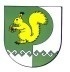 Собрание депутатов Шиньшинского сельскогопоселения425 154 Морко район.Шенше ял, Петров  урем, 1вТелефон-влак: 9-61-97425 154, Моркинский район,село Шиньша, ул.Петрова, 1вТелефоны: 9-61-97Коэффициенты Потребительские качества жилого помещения Значение коэффициента К1Капитальность (материал стен дома) К1кирпичный, монолитный 1,3 К1блочный, крупнопанельный 1,0 К1смешанный или деревянный 0,8 К2Благоустройство жилого помещения К2благоустроенные(централизованное водоснабжение, водоотведение, централизованное и индивидуальное газовое отопление, электроснабжение, газоснабжение) 1,3 К2частично-благоустроенные 1,0 К2неблагоустроенные (печное отопление и (или) отсутствие централизованного водоснабжения, водоотведения) 0,8 К3Месторасположение дома К3Все населенные пункты0,8 материал стен жилые помещения, имеющие не все виды благоустройства жилые помещения неблагоустроенныематериал стен место расположение дома место расположениедомаматериал стен Все населенные пункты Все населенные пунктыкирпичный, монолитный 9,008,42блочный, крупно-панельный 8,137,55смешанный или деревянный 7,556,97